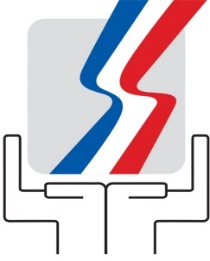 Nuestras Estadísticas LaboralesOctubre - 2017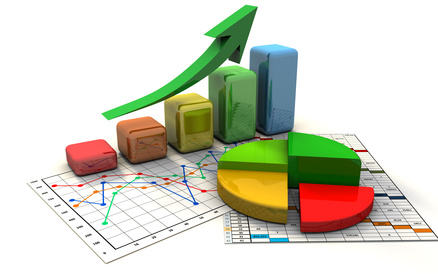 Área Estratégica: Regulación de las Relaciones LaboralesESTABLECIMIENTOS REGISTRADOS SEGÚN REGION DE PLANIFICACION Y REPRESENTACION LOCAL DE TRABAJOENERO-MAYO 2017                       Fuente: Dirección General de Trabajo (Sistema Integrado de Registros Laborales sirlaVisitas de Inspección del Trabajo por tipo de actividad Según Represe Local de TrabajoEnero – septiembre 2017Visitas de Inspección por Rama de Actividad EconómicaVisitas de Inspección del Trabajo por Rama de Actividad EconómicaEnero - septiembre 2017Mediación y ArbitrajeMediaciones de conflictos colectivos de trabajadores:MEDIACIONES EN CONFLICTOS COLECTIVOS DE TRABAJO Y TRABAJADORESPOR SEXO SEGÚN RESULTADO,OCTUBRE 2017MEDIACIONES EN CONVENIOS COLECTIVOS DE TRABAJO Y TRABAJADORESPOR SEXO SEGUN RESULTADO, OCTUBRE 2017	Fuente: Dirección de Mediación y ArbitrajeHigiene y Seguridad en el Trabajo COMITÉS DE HIGIENE Y SEGURIDAD DEL TRABAJO CREADOS SEGÚN GESTION, OCTUBRE 2017COMITES DE   HIGIENE Y SEGURIDAD DEL TRABAJO CREADOS SEGUN REGIONESDE PLANIFICACION Y REPRESENTACIONES LOCALES DE TRABAJO, OCTUBRE 2017Niños, Niñas y Adolescentes Retirados de Trabajo Infantil por Provincia, Octubre 2017Oficina Libre Acceso a la Información Pública (OAI)Octubre 2017Centro de Atención Ciudadana (CAC) Octubre 2017Centro de Documentación (CD)Octubre 2017RegiónRepresentación LocalEmpresasEmpresasEstablecimientosEstablecimientosRegiónRepresentación LocalNo.%No.%RegiónTotal Pais25,00710036,251100.0Ozama o MetropolitanaDistrito Nacional6,65426.68,78124.2Ozama o MetropolitanaSanto Domingo 2,0798.33,0798.5Ozama o MetropolitanaSanto Domingo Oeste1,6256.52,0965.8ValdesiaAzua1750.72170.6ValdesiaBaní, Peravia3111.23701.0ValdesiaSan Cristóbal4471.85311.5ValdesiaVilla Altagracia990.41260.3ValdesiaHaina2511.02830.8ValdesiaSan José de Ocoa1170.51710.5HiguamoMonte Plata1200.51620.4HiguamoHato Mayor1580.62250.6HiguamoSan Pedro de Macorís5232.17922.2YumaLa Romana5832.37622.1YumaLa Altagracia ( Higuey)1,2465.01,6824.6YumaVerón Bávaro30.0120.0YumaEl Seybo1090.41420.4Cibao Nordeste San Francisco Macorís (Duarte)5992.48442.3Cibao Nordeste Maria Trinidad Sánchez (Nagua)1920.83551.0Cibao Nordeste Hermanas Mirabal (Salcedo)1740.73190.9Cibao Nordeste Las Terrenas1630.71830.5Cibao Nordeste Samana1410.62120.6Cibao SurMonseñor Nouel ( Bonao)4051.61,0692.9Cibao SurLa Vega7623.01,6614.6Cibao SurConstanza ( La Vega)2000.83440.9Cibao SurJarabacoa ( La Vega)2621.05191.4Cibao SurSánchez Ramírez ( Cotui)2320.93140.9Cibao NorteMoca, Espaillat5672.31,2053.3Cibao NortePuerto Plata1,0304.11,4904.1Cibao NorteSantiago 4,46917.96,24417.2Cibao NoroesteDajabón820.32590.7Cibao NoroesteMonte Cristi2120.83731.0Cibao NoroesteSantiago Rodríguez1020.41450.4Cibao NoroesteMao, Valverde3791.55751.6El ValleElías Piña270.1670.2El ValleSan Juan de la Maguana1940.82470.7El ValleLas Matas de Farfán 420.2720.2EnriquilloNeyba, Bahoruco440.2500.1EnriquilloBarahona1790.72190.6EnriquilloDuverge, Independencia310.1340.1EnriquilloPedernales190.1200.1RegiónRepresentación Local de TrabajoVisitas de InspecciónVisitas de InspecciónVisitas de InspecciónVisitas de InspecciónVisitas de InspecciónActas de Apercibimiento LevantadasActa de InfracciónRegiónRepresentación Local de TrabajoTotalRegularRegularEspecialEspecialActas de Apercibimiento LevantadasActa de InfracciónRegiónRepresentación Local de TrabajoNo.%No.%No.No.Total País65,96556,52385.79,44214.344,8174,233Ozama o MetropolitanaDistrito Nacional8,40963399.62,0703.13,330454Ozama o MetropolitanaSanto Domingo5,86147417.21,1201.72,725419Ozama o MetropolitanaSanto Domingo Oeste2,98125323.84490.72,179180ValdesiaAzua1,61214942.31180.283754ValdesiaBaní, Peravia1,0949341.41600.24395ValdesiaSan Cristóbal2,31321463.31670.31,443181ValdesiaVilla Altagracia3693550.5140.03940ValdesiaHaina1,0258801.31450.255642ValdesiaSan Jose de Ocoa6946581.0360.1404160HiguamoMonte Plata4464320.7140.048720HiguamoHato Mayor4254050.6200.03580HiguamoSan Pedro de Macorís2,41620583.13580.52,04782YumaLa Romana2,24117522.74890.71,66849YumaLa Altagracia ( Higuey)2,27221273.21450.21,07122YumaVerón Bávaro1,8699911.58781.31,021128YumaEl Seybo2832740.490.01730Cibao NordesteSan Francisco Macorís (Duarte)1,14411151.7290.01,19142Cibao NordesteMaria Trinidad Sánchez (Nagua)4,79447917.330.064518Cibao NordesteHermanas Mirabal (Salcedo)6115750.9360.12222Cibao NordesteLas Terrenas6185900.9280.04900Cibao NordesteSamaná4674120.6550.1349195Cibao SurMonseñor Nouel ( Bonao)1,60514962.31090.21,684580Cibao SurLa Vega1,70416062.4980.11,04061Cibao SurConstanza ( La Vega)7607101.1500.158191Cibao SurJarabacoa ( La Vega)5425320.8100.01,039116Cibao SurSánchez Ramírez ( Cotui)3623270.5350.174493Cibao NorteMoca, Espaillat9698551.31140.295993Cibao NortePuerto Plata2,21321513.3620.14,517389Cibao NorteSantiago9,818755311.52,2653.48,220356Cibao NoroesteDajabón1891880.310.0134Cibao NoroesteMonte Cristi4494230.6260.063178Cibao NoroesteSantiago Rodríguez8187811.2370.137870Cibao NoroesteMao, Valverde1,73016692.5610.146328El ValleElías Piña1411330.280.02233El ValleSan Juan de la Maguana8388251.3130.053676El ValleLas Matas de Farfán5685470.8210.054540EnriquilloNeyba, Bahoruco5123630.61490.21250EnriquilloBarahona4234130.6100.05291EnriquilloDuverge, Independencia2502230.3270.04018EnriquilloPedernales1301270.230.016093Fuente: Dirección de Coordinación del Sistema de Inspección, Formulario RLT-02Fuente: Dirección de Coordinación del Sistema de Inspección, Formulario RLT-02Fuente: Dirección de Coordinación del Sistema de Inspección, Formulario RLT-02Fuente: Dirección de Coordinación del Sistema de Inspección, Formulario RLT-02Fuente: Dirección de Coordinación del Sistema de Inspección, Formulario RLT-02Fuente: Dirección de Coordinación del Sistema de Inspección, Formulario RLT-02Fuente: Dirección de Coordinación del Sistema de Inspección, Formulario RLT-02Fuente: Dirección de Coordinación del Sistema de Inspección, Formulario RLT-02Fuente: Dirección de Coordinación del Sistema de Inspección, Formulario RLT-02Público atendido por Sexo y cálculo de prestaciones según región de planificaciónPúblico atendido por Sexo y cálculo de prestaciones según región de planificaciónPúblico atendido por Sexo y cálculo de prestaciones según región de planificaciónPúblico atendido por Sexo y cálculo de prestaciones según región de planificaciónPúblico atendido por Sexo y cálculo de prestaciones según región de planificaciónPúblico atendido por Sexo y cálculo de prestaciones según región de planificaciónPúblico atendido por Sexo y cálculo de prestaciones según región de planificaciónene-sept 2017ene-sept 2017ene-sept 2017ene-sept 2017ene-sept 2017ene-sept 2017ene-sept 2017RegiónPublico atendidoPublico atendidoPublico atendidoPublico atendidoPublico atendidoPublico atendidoRegiónTotalTotalHombreHombreMujerMujerRegiónNo.%No.%No.%TOTAL212,358100131,84362.180,51537.9Ozama o Metropolitana76,87436.245,40221.431,47214.8Valdesia22,83310.815,1047.17,7293.6Higuamo12,9796.18,5164.04,4632.1Yuma26,07912.315,7207.410,3594.9Cibao Nordeste19,1959.012,0855.77,1103.3Cibao Sur14,2006.79,2224.34,9782.3Cibao Norte16,7357.910,3904.96,3453.0Cibao Noroeste7,1723.45,0102.42,1621.0El Valle7,8033.75,0432.42,7601.3Enriquillo8,4884.05,3512.53,1371.5Fuente: Dirección de Coordinación del Sistema de Inspección, Formulario RLT-02Fuente: Dirección de Coordinación del Sistema de Inspección, Formulario RLT-02Fuente: Dirección de Coordinación del Sistema de Inspección, Formulario RLT-02Fuente: Dirección de Coordinación del Sistema de Inspección, Formulario RLT-02Fuente: Dirección de Coordinación del Sistema de Inspección, Formulario RLT-02Fuente: Dirección de Coordinación del Sistema de Inspección, Formulario RLT-02Fuente: Dirección de Coordinación del Sistema de Inspección, Formulario RLT-02Rama de Actividad EconómicaCantidadCantidadRama de Actividad EconómicaNo.%Total65965100Agricultura, ganadería, caza, silvicultura y pesca 761911.6Explotación de Minas y Canteras 980.1Industrias Manufactureras 31244.7Suministro de electricidad, gas, vapor y aire acondicionado 4430.7Suministro de agua, alcantarillado, gestión de desechos y actividades de saneamiento1130.2Construcción 14432.2Comercio al por Mayor y Menor; reparación de vehículos de motor y de las motocicletas4022261.0Transporte, almacenamiento y comunicaciones  5380.8Alojamiento y servicios de comida (hoteles y restaurantes) 43196.5Información y Comunicación 6200.9Actividades financieras y de seguros (Intermediación financiera)14742.2Act. inmobiliarias, empresariales y de alquiler 1450.2Act. profesionales, científicas y técnicas 3210.5Actividades administrativas y servicios de apoyo 2210.3Adm. pública y defensa; planes de seguridad social de afiliación obligatoria330.1Enseñanza 4200.6Servicios sociales y relacionados con la salud humana Artes, entretenimiento y recreación12631.9Otras act. de servicios comunitarios, sociales y personales 1400.2Activ. de los hogares en calidad de empleador, act.20253.1Indiferencias de producción de bienes y servicios de los hogares para uso propio280.0Organizaciones y órganos extraterritoriales 100.0No pueden clasificarse según la Actividad Económica 13462.0Fuente: Dirección de Coordinación del Sistema de Inspección, formulario RLT-02ResultadoMediacionesMediacionesTrabajadores InvolucradosTrabajadores InvolucradosSexoSexoSexoSexoResultadoMediacionesMediacionesTrabajadores InvolucradosTrabajadores InvolucradosSexoSexoSexoSexoResultadoMediacionesMediacionesTotal Total HombresHombresMujeresMujeresResultadoNo.%No.%No.%No.%Total1310010,9531008,84980.82,09319.1Acuerdos323.13,01927.62,86626.21531.4No acuerdo00.000.000.000.0No Comparecencia17.7110.100.00.0En proceso969.27,92372.35,98354.61,94017.7Desestimada00.000.000.000.0 Fuente: Dirección de Mediación Y Arbitraje Fuente: Dirección de Mediación Y Arbitraje Fuente: Dirección de Mediación Y Arbitraje Fuente: Dirección de Mediación Y Arbitraje Fuente: Dirección de Mediación Y Arbitraje Fuente: Dirección de Mediación Y Arbitraje Fuente: Dirección de Mediación Y Arbitraje Fuente: Dirección de Mediación Y Arbitraje Fuente: Dirección de Mediación Y ArbitrajeResultadoMediacionesMediacionesTrabajadores InvolucradosTrabajadores InvolucradosSexoSexoSexoSexoResultadoMediacionesMediacionesTrabajadores InvolucradosTrabajadores InvolucradosHombresHombresMujeresMujeresResultadoNo.%No.%No.%No.%Total31002,944100.019946895032Acuerdos133.31937983953.2No acuerdo00.0000000.0En proceso266.72,751931,8966485529.0Desestimada00.0000000.0DescripciónCantidadDescripciónCantidadComités Mixtos96Registro de Coordinadores14Minutas de reuniones de comités mixtos546Establecimientos monitoreados215Programas de Seguridad y Salud Evaluados14Nuevos Proveedores de servicios-Cantidad de Participantes en las Acciones Formativas144Fuente: Datos suministrados por la Dirección General de Higiene y Seguridad IndustrialFuente: Datos suministrados por la Dirección General de Higiene y Seguridad IndustrialRegión Representación LocalTotal ComitésTotal ComitésRegión Representación LocalNo.%TotalTotal110100Ozama o MetropolitanaSanto Domingo Este1816.4Ozama o MetropolitanaSanto Domingo 6660.0Ozama o MetropolitanaSanto Domingo Oeste1614.5ValdesiaAzua00.0ValdesiaBaní, Peravia00.0ValdesiaSan Cristóbal10.9ValdesiaVilla Altagracia00.0ValdesiaHaina32.7ValdesiaSan José de Ocoa00.0HiguamoMonte Plata00.0HiguamoHato Mayor00.0HiguamoSan Pedro de Macorís21.8YumaLa Romana00.0YumaLa Altagracia ( Higuey)00.0YumaVerón Bávaro10.9YumaEl Seybo00.0Cibao Nordeste San Francisco Macorís (Duarte)00.0Cibao Nordeste Maria Trinidad Sánchez (Nagua)00.0Cibao Nordeste Hermanas Mirabal (Salcedo)00.0Cibao Nordeste Las Terrenas00.0Cibao Nordeste Samana00.0Cibao SurMonseñor Nouel ( Bonao)0.0Cibao SurLa Vega21.8Cibao SurConstanza ( La Vega)00.0Cibao SurJarabacoa ( La Vega)00.0Cibao SurSánchez Ramírez ( Cotui)10.9Cibao NorteMoca, Espaillat00.0Cibao NortePuerto Plata00.0Cibao NorteSantiago 00.0Cibao NoroesteDajabón00.0Cibao NoroesteMonte Cristi00.0Cibao NoroesteSantiago Rodríguez00.0Cibao NoroesteMao, Valverde00.0El ValleElías Piña00.0El ValleSan Juan de la Maguana00.0El ValleLas Matas de Farfán 00.0EnriquilloNeyba, Bahoruco00.0EnriquilloBarahona00.0EnriquilloDuverge, Independencia00.0EnriquilloPedernales00.0Fuente: Datos suministrados por la Dirección General de Higiene y Seguridad IndustrialFuente: Datos suministrados por la Dirección General de Higiene y Seguridad IndustrialFuente: Datos suministrados por la Dirección General de Higiene y Seguridad IndustrialFuente: Datos suministrados por la Dirección General de Higiene y Seguridad IndustrialProvincia Niños Retirados EdadEdadEdadProvincia Niños Retirados 5 A 910 A 1415 A 17Ditrito Nacional8260Santo Domingo Este 5023TOTAL13283Servicios de InformaciónCantidadTotal1476Información Pública1Información Laboral1,176Información  de Empleo281Información Salario0Información Higiene y Seguridad Industrial11Igualdad de Oportunidades y no Discriminación0Quejas y Denuncias7Recursos Humanos0Otros0Fuente: Sistema de Captura de Servicios PrestadosTotalCantidad8765Información PúblicaInformación Laboral6,472Información  de Empleo794Información Salario87Información Higiene y Seguridad Industrial64Igualdad de Oportunidades y no Discriminación0Quejas y Denuncias0Recursos Humanos0Otros1,348Fuente: Sistema de captura de servicios PrestadosServicios OfrecidosTotal63Estudiantes atendidos29Investigadores Independientes2Profesionales Atendidos1Adquisición de libros0Usuarios Internos6Consultas  web15Consultas Telefónica10Fuente: Sistema de captura de servicios Prestados